 Nurse Assistant Training Program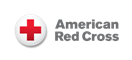 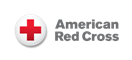 Program information and ScheduleYOU MAY QUALIFY FOR FUNDING ASSISTANCE             Please call for additional later program dates	Information Sessions: Sessions held weekly and last appx 1.5 hours              Portsmouth:                                          Keene:                                     Concord:   Great Bay Community College	    River Valley College 	           America Red Cross320 Corporate Drive, Classroom 127	       438 Washington St		 2 Maitland Street       Every Tuesday at 2:30p	  Every Tuesday at 1:00p         Every Wednesday at 1:30pAmerican Red CrossPortsmouthAugust 7 – October 3, 2017Eve5pm – 9pmAmerican Red CrossConcordAugust 14 – September 28, 2017Day9am – 2pmAmerican Red CrossKeeneAugust 14 – September 28, 2017Day10am-3pmAmerican Red Cross Concord Red Cross ChapterAugust 14 – October 3, 2017Eve5pm – 10pmAmerican Red CrossConcord Red Cross ChapterAugust 21 – October 5, 2017Day9am – 2pmAmerican Red CrossManchesterAugust 21 – October 17, 2017Eve5pm – 10pmAmerican Red CrossKeeneSeptember 11 – November 6, 2017Eve5pm-9pmAmerican Red CrossKeeneOctober 2 – November 15, 2017Day10am-3pmAmerican Red CrossConcordOctober 9 – November 20, 2017Day9am – 2pmAmerican Red CrossConcord Red Cross ChapterOctober 9 – November 29, 2017Eve5pm – 10pmAmerican Red CrossPortsmouthOctober 9 – December 5, 2017Eve5pm-9pmAmerican Red Cross Concord Red Cross ChapterOctober 16 – November 30, 2017Day9am – 2pmAmerican Red CrossManchesterOctober 16 – December 5, 2017Eve5pm – 10pmAmerican Red CrossKeeneNovember 13, 2017 – January 11, 2018Eve5pm-9pmAmerican Red CrossKeeneNovember 20, 2017 – January 10, 2018Day10am-3pmAmerican Red CrossConcordNovember 27 – January 15, 2018Day9am – 2pmAmerican Red CrossConcord Red Cross ChapterDecember 4, 2017 – January 22, 2018Day9am - 2pmAmerican Red CrossConcord Red Cross ChapterDecember 4, 2017 – January 24, 2018Eve5pm – 10pmAmerican Red CrossManchesterDecember 11, 2017 – January 31, 2018Eve5pm – 10pmAmerican Red CrossPortsmouthDecember 11, 2017 – February 7, 2018Eve5pm-9pm